NARAVOSLOVJE  5.r  - NIS		22. 12. 2020Petošolci,preden se izteče koledarsko leto 2020, boste zaključili s ponovitvijo o drevesih; LISTAVCIH in IGLAVCIH. NAVODILA ZA DELONaloge za ponovitev snovi so v učbeniku  na str. 59, naloge 1, 2, 3. Da boste čim lažje odgovorili na zastavljena vprašanja, so vam v pomoč spodnje slike dreves in njihovih plodov. V zvezek zapišite naslov UTRJEVANJE in spodaj vse tri odgovore.Čim lepše preživite praznične dni in ostanite zdravi. Darja Markelj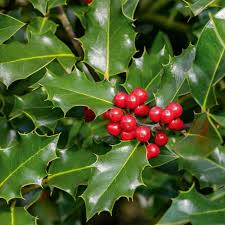 bodika